	CONFIDENTIAL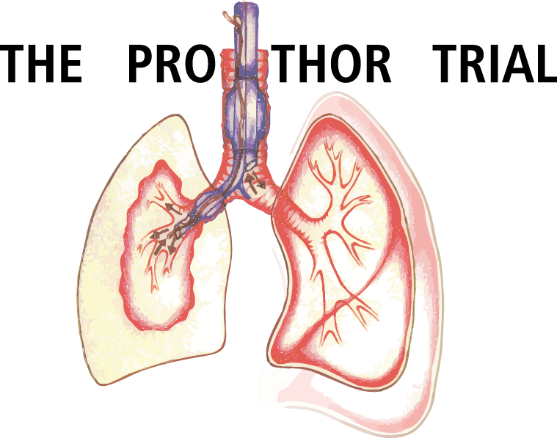 Case Report Formversion 1.8Protective Ventilation with Higher versus Lower PEEP during one-lung ventilation for thoracic surgeryPatient Serial Number		     c e n t e r       p a t i e n t Date of assessment	_____________________________Local investigator 1 (intraoperative)	_____________________________Local investigator 2 (postoperative)	_____________________________Principal Investigator: Mert Sentürk, Department of Anesthesiology and Reanimation, Istanbul University, TurkeyContact: Jakob Wittenstein, Department of Anesthesiology and Intensive Care Medicine, University of Dresden, Germany; Jakob.wittenstein@ukdd.deTABLE OF CONTENTS1 Discharge	42 Recovery	42 Actual organ function	63 Non-mandatory measurements	74 Pulmonary complications	85 Extrapulmonary complications	106 Adverse events (AE) / severe adverse events (SAE)	117 Followup	128 Adverse events (AE) / severe adverse events (SAE)	13DISCHARGE (report events within last visit to discharge from hospital)1 Discharge2 Recovery2 Actual organ function3 Non-mandatory measurements 4 Pulmonary complicationsExtended PPCs:5 Extrapulmonary complications6 Adverse events (AE) / severe adverse events (SAE)FOLLOWUP (report events within DISCHARGE to DAY-28 and 90 after randomisation)7 Followup8 Adverse events (AE) / severe adverse events (SAE)Date of dischargeyes     no if yes reasonDischarge destination:                           Home       Other hospital/rehabilitation Death  other please specify:Discharge destination:                           Home       Other hospital/rehabilitation Death  other please specify:Discharge destination:                           Home       Other hospital/rehabilitation Death  other please specify:Discharge destination:                           Home       Other hospital/rehabilitation Death  other please specify:Discharge destination:                           Home       Other hospital/rehabilitation Death  other please specify:Patient alive at time of discharge?  Yes noPatient alive at time of discharge?  Yes noPatient alive at time of discharge?  Yes noPatient alive at time of discharge?  Yes noPatient alive at time of discharge?  Yes noVisit date:Visit date:Visit date:Lost to follow up or dischargeLost to follow up or dischargeLost to follow up or dischargeyes     no yes     no yes     no ReasonReasonReasondischarged     consent withdrawal discharged     consent withdrawal discharged     consent withdrawal discharged     consent withdrawal death :death :ReasonReasonReasondischarged     consent withdrawal discharged     consent withdrawal discharged     consent withdrawal discharged     consent withdrawal other , specify:other , specify:New requirement of NIVNew requirement of NIVyes     no yes     no yes     no if yes if yes if yes CPAP   NPPV other specify:CPAP   NPPV other specify:CPAP   NPPV other specify:CPAP   NPPV other specify:duration [hrs]maximum intensity [pressure level]: maximum intensity [pressure level]: maximum intensity [pressure level]: maximum intensity [pressure level]: maximum intensity [pressure level]: indicationindicationindicationstandard of care    resp. failure  other , specify:standard of care    resp. failure  other , specify:standard of care    resp. failure  other , specify:standard of care    resp. failure  other , specify:standard of care    resp. failure  other , specify:New requirement of invasive MVNew requirement of invasive MVyes     no yes     no yes     no if yes if yes if yes duration [hrs]duration [hrs]duration [hrs]duration [hrs]indicationindicationindicationre-surgery    resp. failure    other  , specify:re-surgery    resp. failure    other  , specify:re-surgery    resp. failure    other  , specify:re-surgery    resp. failure    other  , specify:re-surgery    resp. failure    other  , specify:unplanned ICU admissionunplanned ICU admissionyes     no yes     no yes     no if yes if yes if yes indication:indication:indication:indication:indication:Cumulated Ambulation Score [0-6]: Cumulated Ambulation Score [0-6]: Cumulated Ambulation Score [0-6]: Cumulated Ambulation Score [0-6]: Cumulated Ambulation Score [0-6]: Cumulated Ambulation Score [0-6]: Cumulated Ambulation Score [0-6]: Cumulated Ambulation Score [0-6]: Cumulated Ambulation Score [0-6]: Cumulated Ambulation Score [0-6]: Cumulated Ambulation Score [0-6]: Cumulated Ambulation Score [0-6]: Cumulated Ambulation Score [0-6]: Impairment of wound healingImpairment of wound healingyes     no yes     no yes     no if yes if yes if yes superficial      deep superficial      deep superficial      deep superficial      deep superficial      deep Surgical wound infectionSurgical wound infectionyes     no yes     no yes     no if yes if yes if yes superficial      deep superficial      deep superficial      deep superficial      deep superficial      deep if yesif yesif yesabscess      empyema      phlegmon abscess      empyema      phlegmon abscess      empyema      phlegmon abscess      empyema      phlegmon abscess      empyema      phlegmon Antibioticsyes     no yes     no yes     no if yes, specify drug name:if yes, specify drug name:if yes, specify drug name:if yes, specify drug name:if yes, specify drug name:if yes, specify drug name:prophylaxis      therapy prophylaxis      therapy prophylaxis      therapy SpO2 supine position, upper body elevated 30-45°, 10 min in room air possible?yes     no yes     no if yes if yes if yes if yes SpO2 [%]:SpO2 [%]:SpO2 [%]:SpO2 [%]:if no if no if no if no SpO2 [%]:SpO2 [%]:and FiO2 [%]:RR [/min]RR [/min]RR [/min]RR [/min]RR [/min]RR [/min]RR [/min]RR [/min]RR [/min]RR [/min]RR [/min]HR [/min]HR [/min]HR [/min]HR [/min]HR [/min]ABP mean [mmHg]ABP mean [mmHg]ABP mean [mmHg]ABP mean [mmHg]ABP mean [mmHg]ABP mean [mmHg]Temperature [°C]Temperature [°C]Temperature [°C]Temperature [°C]tympanic    axillar    inguinal    oral    rectal tympanic    axillar    inguinal    oral    rectal tympanic    axillar    inguinal    oral    rectal tympanic    axillar    inguinal    oral    rectal tympanic    axillar    inguinal    oral    rectal tympanic    axillar    inguinal    oral    rectal tympanic    axillar    inguinal    oral    rectal other other other other if other specify:if other specify:if other specify:Airway secretionyes     no if yesif yesif yesif yespurulent/yellow colour   not purulent purulent/yellow colour   not purulent purulent/yellow colour   not purulent purulent/yellow colour   not purulent purulent/yellow colour   not purulent VAS dyspnea [1-10cm]VAS dyspnea [1-10cm]VAS dyspnea [1-10cm]VAS dyspnea [1-10cm]VAS dyspnea [1-10cm]VAS thoracic rest pain [1-10cm]VAS thoracic rest pain [1-10cm]VAS thoracic rest pain [1-10cm]VAS thoracic rest pain [1-10cm]VAS thoracic rest pain [1-10cm]VAS thoracic rest pain [1-10cm]VAS coughing pain [1-10cm]VAS coughing pain [1-10cm]VAS coughing pain [1-10cm]VAS coughing pain [1-10cm]VAS coughing pain [1-10cm]VAS coughing pain [1-10cm]Laboratory testsChest X-ray obtainedyes     no Hbmmol/l g/dl if yes Hematocrit%Infiltrates (any side)yes     no WBC GPt/Lpleural effusion (any side)yes     no PlateletsGPt/LINRAtelectasis (any side)yes     no PTTsecPneumothorax (any side)yes     no Creatinineµmol/l mg/dl cardiopulmonary edema(any side)yes     no BUNmmol/l mg/dl ALTµmol/s*l U/L ASTµmol/s*l U/L Bilirubinµmol/l mg/dl CRP c-reactive proteinmg/lProcalcitoninng/mlAspiration pneumonitis   resp. failure after inhalation of gastric contentsleft  right  both cannot be differentiated Aspiration pneumonitis   resp. failure after inhalation of gastric contentsleft  right  both cannot be differentiated yes    no Severe respiratory failure   need for non-invasive or invasive mechanical ventilation due to poor oxygenationSevere respiratory failure   need for non-invasive or invasive mechanical ventilation due to poor oxygenationyes    no Moderate respiratory failure   SpO2<90% or PaO2<60mmHg for 10min in room air, responding to oxygen > 2l/minModerate respiratory failure   SpO2<90% or PaO2<60mmHg for 10min in room air, responding to oxygen > 2l/minyes    no ARDS   according to Berlin definitionyes    no     if yesARDS   according to Berlin definitionyes    no     mild moderate severePulmonary infection   new/ progressive infiltrates + 2: antibiotics, fever, leukocytosis/ leucopenia and/or purulent secretionsleft  right  both cannot be differentiated Pulmonary infection   new/ progressive infiltrates + 2: antibiotics, fever, leukocytosis/ leucopenia and/or purulent secretionsleft  right  both cannot be differentiated yes    no    Atelectasis   lung opacification with shift of surrounding tissue/ organ towards the affected arealeft  right  both cannot be differentiated Atelectasis   lung opacification with shift of surrounding tissue/ organ towards the affected arealeft  right  both cannot be differentiated yes    no    Cardiopulmonary edema   clinical signs of congestion + interstitial infiltrates/ increased vascular markings on chest X-ray, not explained by poor cardiac functionleft  right  both cannot be differentiated  Cardiopulmonary edema   clinical signs of congestion + interstitial infiltrates/ increased vascular markings on chest X-ray, not explained by poor cardiac functionleft  right  both cannot be differentiated  yes    no    Pleural effusion   blunting of costophrenic angle (standing)/ hazy opacity in one hemithorax (supine) on chest X-ray, not explained by the preoperative patient condition aloneleft  right  both cannot be differentiated Pleural effusion   blunting of costophrenic angle (standing)/ hazy opacity in one hemithorax (supine) on chest X-ray, not explained by the preoperative patient condition aloneleft  right  both cannot be differentiated yes    no    Pneumothorax   free air in the pleural space on chest X-ray/ ultrasonic imagingleft  right  both cannot be differentiated for this study, pneumothorax at the operated side will not be considered as a PPC; please mark anywayPneumothorax   free air in the pleural space on chest X-ray/ ultrasonic imagingleft  right  both cannot be differentiated for this study, pneumothorax at the operated side will not be considered as a PPC; please mark anywayyes    no    Pulmonary infiltrates   monolateral/ bilateral infiltrates without other clinical signsleft  right  both cannot be differentiated Pulmonary infiltrates   monolateral/ bilateral infiltrates without other clinical signsleft  right  both cannot be differentiated yes    no    Prolonged air leakageAir leak requiring at least 7 days of postoperative chest tube drainageleft  right  both cannot be differentiated Prolonged air leakageAir leak requiring at least 7 days of postoperative chest tube drainageleft  right  both cannot be differentiated yes    no    Purulent pleuritis   Receiving antibiotics for a suspected infection, as far as not explained by the preoperative patient condition aloneleft  right  both cannot be differentiated Purulent pleuritis   Receiving antibiotics for a suspected infection, as far as not explained by the preoperative patient condition aloneleft  right  both cannot be differentiated yes    no    Pulmonary Embolism As documented by pulmonary arteriogram or autopsy, or supported by a ventilation/perfusion radioisotope scans, or documented by echocardiography and receiving specific therapyleft  right  both cannot be differentiated Pulmonary Embolism As documented by pulmonary arteriogram or autopsy, or supported by a ventilation/perfusion radioisotope scans, or documented by echocardiography and receiving specific therapyleft  right  both cannot be differentiated yes    no    Lung haemorrhage Bleeding through the chest tubes requiring reoperation, or three or more red blood cell packs left  right  both cannot be differentiated Lung haemorrhage Bleeding through the chest tubes requiring reoperation, or three or more red blood cell packs left  right  both cannot be differentiated yes    no    Bronchospasm   newly expiratory wheezing treated with bronchodilatorsyes    no Mild respiratory failure   SpO2<90% or PaO2<60mmHg for 10min in room air, responding to oxygen ≤ 2l/minyes    no SIRS   ≥2 findings: Temp < 36 0C or > 38 0C; HR > 90 bpm, RR > 20 bpm; WBC < 4.000 or > 12.000/µlSIRS   ≥2 findings: Temp < 36 0C or > 38 0C; HR > 90 bpm, RR > 20 bpm; WBC < 4.000 or > 12.000/µlSIRS   ≥2 findings: Temp < 36 0C or > 38 0C; HR > 90 bpm, RR > 20 bpm; WBC < 4.000 or > 12.000/µlyes     no Sepsis   SIRS in response to a confirmed infective processSepsis   SIRS in response to a confirmed infective processSepsis   SIRS in response to a confirmed infective processyes     no Severe Sepsis   Sepsis with organ dysfunction, hypoperfusion or hypotension Severe Sepsis   Sepsis with organ dysfunction, hypoperfusion or hypotension Severe Sepsis   Sepsis with organ dysfunction, hypoperfusion or hypotension yes     no Septic shock   Sepsis with refractory hypoperfusion or hypotension despite adequate fluid resuscitationSeptic shock   Sepsis with refractory hypoperfusion or hypotension despite adequate fluid resuscitationSeptic shock   Sepsis with refractory hypoperfusion or hypotension despite adequate fluid resuscitationyes     no Extrapulmonary infection   wound infection + any other (extrapulmonary) infectionExtrapulmonary infection   wound infection + any other (extrapulmonary) infectionExtrapulmonary infection   wound infection + any other (extrapulmonary) infectionyes     no Coma   Glasgow-Coma-Scale ≤ 8 without therapeutic coma/ sedativesComa   Glasgow-Coma-Scale ≤ 8 without therapeutic coma/ sedativesComa   Glasgow-Coma-Scale ≤ 8 without therapeutic coma/ sedativesyes     no Acute myocardial infarction   rise/ fall of cardiac markers + symptoms/ ECG changes/ /imaging of cardiac ischemia/sudden deathAcute myocardial infarction   rise/ fall of cardiac markers + symptoms/ ECG changes/ /imaging of cardiac ischemia/sudden deathAcute myocardial infarction   rise/ fall of cardiac markers + symptoms/ ECG changes/ /imaging of cardiac ischemia/sudden deathyes     no Acute renal failure   Risk: Crea increased 1.5 times baseline or  GFR decrease > 25% or urine output  < 0.5 ml/kg/h  within 6 hr   Injury: Crea increased 2 times baseline or GFR decrease > 50% or urine output  < 0.5 ml/kg/h within  12 hr   Failure: Crea increase 3 times baseline or GFR decrease > 75% or urine output  < 0.3 ml/kg/h  within 24 hr or anuria for 12 hrs   Loss: complete loss of kidney function > 4 weeks(requiring dialysis)Acute renal failure   Risk: Crea increased 1.5 times baseline or  GFR decrease > 25% or urine output  < 0.5 ml/kg/h  within 6 hr   Injury: Crea increased 2 times baseline or GFR decrease > 50% or urine output  < 0.5 ml/kg/h within  12 hr   Failure: Crea increase 3 times baseline or GFR decrease > 75% or urine output  < 0.3 ml/kg/h  within 24 hr or anuria for 12 hrs   Loss: complete loss of kidney function > 4 weeks(requiring dialysis)Acute renal failure   Risk: Crea increased 1.5 times baseline or  GFR decrease > 25% or urine output  < 0.5 ml/kg/h  within 6 hr   Injury: Crea increased 2 times baseline or GFR decrease > 50% or urine output  < 0.5 ml/kg/h within  12 hr   Failure: Crea increase 3 times baseline or GFR decrease > 75% or urine output  < 0.3 ml/kg/h  within 24 hr or anuria for 12 hrs   Loss: complete loss of kidney function > 4 weeks(requiring dialysis)Acute renal failure   Risk: Crea increased 1.5 times baseline or  GFR decrease > 25% or urine output  < 0.5 ml/kg/h  within 6 hr   Injury: Crea increased 2 times baseline or GFR decrease > 50% or urine output  < 0.5 ml/kg/h within  12 hr   Failure: Crea increase 3 times baseline or GFR decrease > 75% or urine output  < 0.3 ml/kg/h  within 24 hr or anuria for 12 hrs   Loss: complete loss of kidney function > 4 weeks(requiring dialysis)               yes     no     if yesR    I    F    L R    I    F    L Disseminated intravascular coagulation   according to DIC score > 5Disseminated intravascular coagulation   according to DIC score > 5Disseminated intravascular coagulation   according to DIC score > 5yes     no StrokeNew clinical signs of stroke lasting > 24h  + corresponding findings in radiologic imagingStrokeNew clinical signs of stroke lasting > 24h  + corresponding findings in radiologic imagingStrokeNew clinical signs of stroke lasting > 24h  + corresponding findings in radiologic imagingyes     no Hepatic failure   bilirubin > 2 mg/dL + elevation of ALT/AST + LDH x2 above normal values ALT/AST + LDH x2 above normal valuesHepatic failure   bilirubin > 2 mg/dL + elevation of ALT/AST + LDH x2 above normal values ALT/AST + LDH x2 above normal valuesHepatic failure   bilirubin > 2 mg/dL + elevation of ALT/AST + LDH x2 above normal values ALT/AST + LDH x2 above normal valuesyes     no Gastrointestinal failure   1 = enteral feeding with under 50% of calculated needs or no feeding 3 days after surgery   2 = food intolerance (FI) or intra–abdominal hypertension (IAH)   3 = FI and IAH   4 = abdominal compartment syndrome (ACS)Gastrointestinal failure   1 = enteral feeding with under 50% of calculated needs or no feeding 3 days after surgery   2 = food intolerance (FI) or intra–abdominal hypertension (IAH)   3 = FI and IAH   4 = abdominal compartment syndrome (ACS)Gastrointestinal failure   1 = enteral feeding with under 50% of calculated needs or no feeding 3 days after surgery   2 = food intolerance (FI) or intra–abdominal hypertension (IAH)   3 = FI and IAH   4 = abdominal compartment syndrome (ACS)yes     no     if yes1    2    3    4 gastrointestinal bleeding Any adverse events yes     no yes     no if yes specify according to table:specify according to table:specify according to table:Event (details, including treatment)Event (details, including treatment)Severe AECausalityCausalitySeverityOutcomeyes no unrelated possible probable unassessable unrelated possible probable unassessable mild moderate severe unassessable resolved - no sequelae resolved - sequelae unresolved death  unknown yes no unrelated possible probable unassessable unrelated possible probable unassessable mild moderate severe unassessable resolved - no sequelae resolved - sequelae unresolved death  unknown yes no unrelated possible probable unassessable unrelated possible probable unassessable mild moderate severe unassessable resolved - no sequelae resolved - sequelae unresolved death  unknown Date of follow up:Lost to follow upyes     no if yes specify:Rehospitalisation after dischargeyes     no Hospital readmission is only counted if the patient stays overnight (= 2 days)if yes, how many days of hospitalisation after discharge?if yes, how many days of hospitalisation after discharge?if yes, how many days of hospitalisation after discharge?Please enter the specific days the patient has been in hospital after discharge (e.g. from 12 May until 16 May 2016)Please enter the specific days the patient has been in hospital after discharge (e.g. from 12 May until 16 May 2016)Please enter the specific days the patient has been in hospital after discharge (e.g. from 12 May until 16 May 2016)Hospital free days at day 28(defined as the number of days that a patient was not in hospital nor rehabilitation or nursing facility at day 28 after randomization. Hospital readmission is only counted if the patient stays overnight (= 2 days). Patients who die or have longer length of stay than 28 days are assigned zero hospital free days)Hospital free days at day 28(defined as the number of days that a patient was not in hospital nor rehabilitation or nursing facility at day 28 after randomization. Hospital readmission is only counted if the patient stays overnight (= 2 days). Patients who die or have longer length of stay than 28 days are assigned zero hospital free days)Hospital free days at day 28(defined as the number of days that a patient was not in hospital nor rehabilitation or nursing facility at day 28 after randomization. Hospital readmission is only counted if the patient stays overnight (= 2 days). Patients who die or have longer length of stay than 28 days are assigned zero hospital free days)Alive or dead at day 90 after study inclusion alive    dead Alive or dead at day 90 after study inclusion alive    dead Alive or dead at day 90 after study inclusion alive    dead Any adverse events yes     no yes     no if yes specify according to table:specify according to table:specify according to table:Event (details, including treatment)Event (details, including treatment)Severe AECausalityCausalitySeverityOutcomeyes no unrelated possible probable unassessable unrelated possible probable unassessable mild moderate severe unassessable resolved - no sequelae resolved - sequelae unresolved death  unknown yes no unrelated possible probable unassessable unrelated possible probable unassessable mild moderate severe unassessable resolved - no sequelae resolved - sequelae unresolved death  unknown yes no unrelated possible probable unassessable unrelated possible probable unassessable mild moderate severe unassessable resolved - no sequelae resolved - sequelae unresolved death  unknown 